
Прегравидарная подготовкаПонятие термина «прегравидарная подготовка»Термин «прегравидарная подготовка» впервые слышат женщины, побывав на консультации у гинеколога по поводу будущей беременности. Поначалу, оно вызывает двоякое чувство: с одной стороны, оно пугает женщину, а с другой ― вселяет надежду, что она сможет родить здорового ребенка.Слово «прегравидарный» происходит от лат. Gravida (беременная) и приставки «пре» (перед чем-либо). А прегравидарная подготовка ― это и есть щепетильная подготовка к благополучной беременности.Вопрос о прегравидарной подготовке возникает у пар с ответственным подходом к рождению общих ребятишек, а также у женщин, которые уже не могут самостоятельно стать матерью. В большинстве случаев забеременеть не дают инфекции, гормональные нарушения и ранее прерванные беременности. И это не странно, ведь к 27-30 годам дамы часто стают обладательницами многих болезней, которые передаются половым путем или различных физиологических патологий после аборта.Важно знать! Планирование беременности ― это удел не только женщин, но и мужчин. Они тоже могут быть носителями инфекций или генетических болезней. К тому же, именно мужчины создают оптимальную психологическую и социальную атмосферу для удачной беременности.Ключевые этапы прегравидарной подготовкиБольшинство пар думают, что планирование беременности ― это попить витамины и бросить курить за 1-2 месяца до этого момента. Это уместно только для молодых и полностью здоровых супругов. Прегравидарная подготовка к желанной беременности начинается за 6-10 месяцев до «работы» над беременностью. Это хлопотливый процесс с определенным перечнем процедур. Возможно, что это отнимет немало сил и финансов, но вы с уверенностью и чистой совестью будете ожидать рождения малыша.Она показана в таких случаях:самопроизвольный выкидыш;замершая предыдущая беременность;пороки развития плода в прошлом;наличие в анамнезе хирургических операций и абортов;хронические заболевания.Прегравидарная подготовка к беременности проходит в несколько этапов:Медицинское обследование супругов: сбор анамнеза заболеваний в прошлом, сдача необходимых анализов и диагностические процедуры, консультации ряда специалистов.Подготовка пары к зачатию и женщины для вынашивания беременности.Вычисление благоприятных дней для зачатия.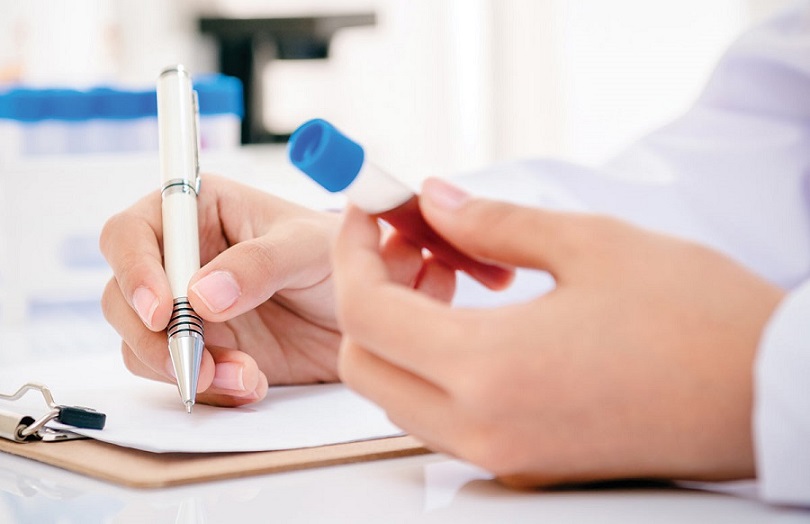 Комплексное обследование супружеской парыЧтобы этапы прегравидарной подготовки вас не пугали,  давайте изучим их поподробней и узнаем, что именно включает в себя обследование перед зачатием. Для начала пару осмотрит терапевт и определит, какие анализу понадобится сдать. Потом женщина отправится на дальнейшее обследование к гинекологу, а мужчина ― к андрологу.Общее обследование парыОсмотр у семейного доктора.Забор общих анализов (кровь/моча) и крови на биохимию.Диагностика хронических заболеваний и консультация у специалистов (эндокринолог, пульмонолог, кардиолог, стоматолог и др.).Идентификация группы крови для профилактики резус-конфликта у беременной женщины и у ее малыша после рождения.Прегравидарная подготовка эндометрия. Проводится при хроническом эндометрите или при гипоплазии эндометрия.Сдача анализов на ВИЧ, сифилис, гепатит.Анализ на торч-инфекции.Консультация в генетическом центре.Это делается по желанию будущих родителей. Но бывают случаи, когда помощь генетика просто необходима:возраст женщины более 35 лет, у мужчины ― более 50 лет;мертворождение или аномалии развития эмбриона в прошлом;генетические заболевания в семье;кровные узы между супругами.Интересно! Обследование по поводу инфекций включает: мазок из цервикального канала и влагалища у женщин, а также из уретры у мужчин, для дальнейшей микроскопической и ПЦР-диагностики. Таким методом определяют наличие микоплазмы, уреаплазмы, хламидий, гонококковой инфекции и венерических заболеваний.Обследование мужчины у врача-андрологаЭтапы прегравидальной подготовки обязательны для мужчины, даже если он чувствует себя совсем здоровым. Кроме процедур перечисленных выше, мужчинам рекомендуют сдать спермограмму, чтобы оценить активность и качество сперматозоидов. На репродуктивное здоровье сильно влияют стрессы, курение, алкоголь и малоподвижный образ жизни. Если обследование проводится на предмет «бесплодия», также определяется гормональный статус.А знаете ли вы…
Температура тела в мошонке немного ниже, чем по всему телу, поэтому любители саун и сидений с подогревом рискуют значительно ухудшить качество генетического материала.Обследование у женщинНе удивительно, что прегравидарная подготовка женщин более тщательная и долгая. Ведь от состояния здоровья мамочки, зависит период вынашивания и рождения.Дополнительно женщине проводят ряд исследований:Полный гинекологический осмотр, включая кольпоскопию и взятие мазков на наличие атипических клеток.Узд внутренних органов, чтобы исключить новообразования, эндометриоз, пороки строения маткиОбследование гормональной панели, если присутствуют признаки нарушений: нерегулярный цикл, чрезмерное оволосение, акне.Коагулограмма – анализ на свертываемость крови.Комплексное обследование щитовидной железы под наблюдением эндокринолога: гомоны Т4, ТТГ  и УЗ-диагностика. Скрытая форма гипотиреоза может вызывать спонтанный выкидыш или умственную отсталость у ребенка (кретинизм).Гистологическое исследование жидкости из полости матки, если присутствует хроническое воспаление невыясненной этиологии.Диагностика  аутоиммунных нарушений.А что говорит статистика?
У 85% пар зачать ребенка получается на протяжении 6-24 месяцев. И это считается нормой. Если через пару лет результат не появился ― стоит искать причину.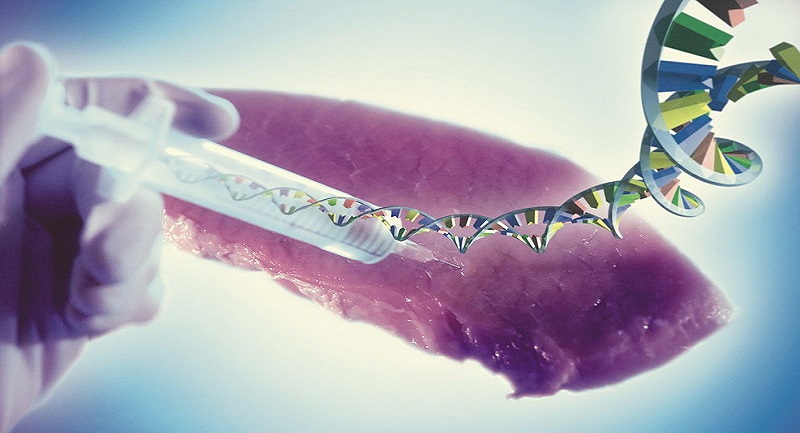 Что нужно предпринять до наступления зачатия и беременностиКогда  результаты исследований готовы, супружеской паре разрешается приступать к зачатию, если со здоровьем все хорошо. В случае каких-либо отклонений врачом назначается алгоритм индивидуального лечения (медикаментозное, оперативное, комплексное). Лечение откладывает беременность на 3-6 месяцев в зависимости от сложности болезни.На этапе подготовки пары к зачатию и женщины к вынашиванию беременности даются следующие рекомендации:Отказ от алкоголя и сигарет.Активный образ жизни.Прием фолиевой кислоты в количестве 400 мкг для женщины и витамина Е обоим партнерам.Спокойная атмосфера и никаких стрессов.Профилактика ОРВ и гриппа.Оптимистический настрой.Рациональное питание с достаточным количеством овощей и жиров.Табу на продукты с консервантами, красителями и всяческие БАДы.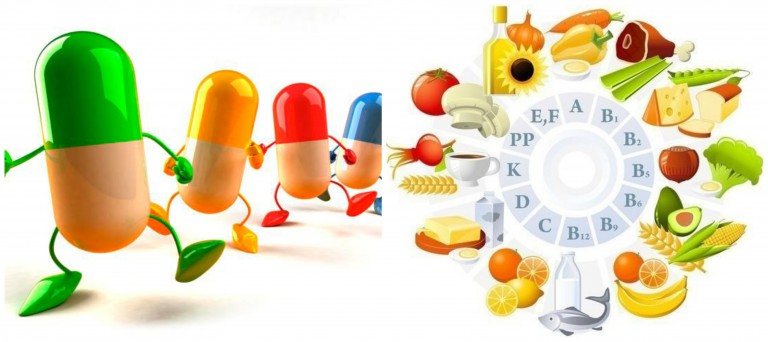 Определяем возможные дня зачатияБесконечные анализы и походы по врачам уже позади. Рацион и правильный режим дня ― идеальны. Осталось совсем немного ― помочь нашему организму скорее справиться с поставленной задачей. Для этого надо всего лишь определить, когда происходит овуляция, чтобы спохватится в нужное время и в нужном месте.Овуляция ― это благоприятный момент для зачатия. В этот период созревшая яйцеклетка выходит из яичника и направляется в маточную трубу. Происходит овуляция приблизительно на 12-14 день цикла, если он, конечно, регулярный. У женщин до 30 лет за год насчитывается около 8-10 овуляторных циклов. Потом их количество постепенно угасает.Для решения этого вопроса в арсенале каждой женщины есть много методов. У каждого свои достоинства и недостатки, но выбрать есть из чего:Определение овуляции по характеру цервикальной слизи.Измерение базальной температуры.Календарный метод.Тесты на овуляцию.УЗД-мониторинг.Определение овуляции по характеру цервикальной слизиПосле менструации в норме выделений быть не должно. Когда яйцеклетка направляется в маточную трубу, женщина может замечать некую влажность, поскольку цервикальная слизь разжижается. В момент овуляции она начинает тянуться, словно яичный белок.Плюсы такого метода:он не требует траты времени и денегон безопасен и простМинусыне дает 100% уверенности, поэтому в целях для предупреждения беременности не годитсядает ложную картину при воспалительных процессах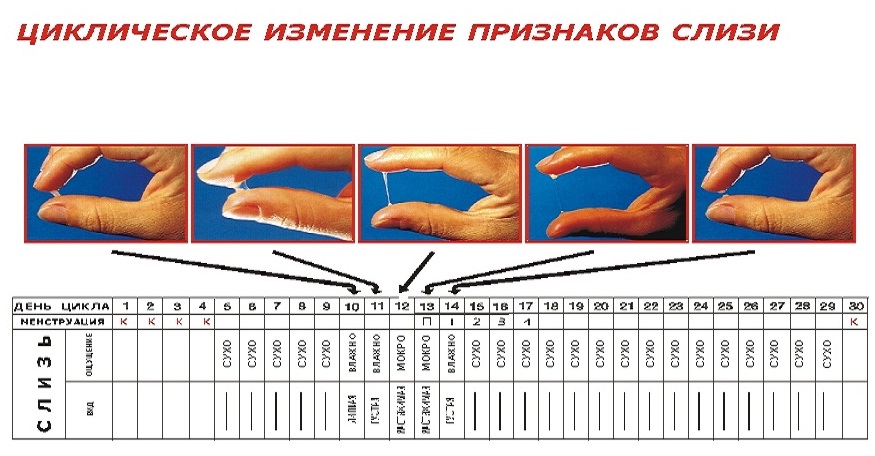 Измерение базальной температурыИзмерять базальную или ректальную температуру надо строго утром после пробуждения. Такой метод довольно точный только в сочетании с УЗД. Температура держится в рамках 35-36⁰С, а в период овуляции происходит резкий скачек до 37⁰С. Эти показатели относительные и у каждой женщины могут быть различными.Плюсы:позволяет объективно оценить картину фаз менструального циклапредположить возможный день овуляциизаподозрить ановуляторный циклопределить беременность в первую неделю зачатияМинусы:трудоемкий процессежедневный мониторингналичие множества факторов, которые влияют на базовую температуру (стресс, плохой сон, алкоголь)    Совет! Для измерения температуры лучше пользоваться электронным градусником ― это безопаснее и быстрее.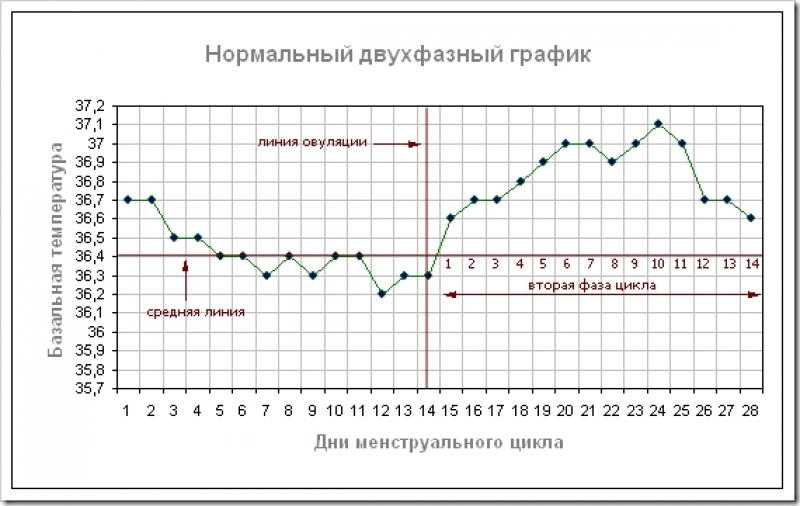 Календарный метод (метод Клауса-Огино)Этот метод был разработан еще в 1876 году доктором Марией Путнам. Он пригоден только для женщин с регулярным 26-32-дневным циклом. Фертильный (благоприятный) период обозначается с 10 по 17 день цикла.Плюсы:дешевизна и доступностьудобность в примененииМинусы:относительная точностьможно пропустить раннюю овуляцию вследствии гормонального сбоя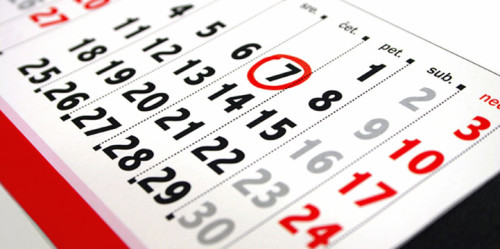 Тесты на овуляциюТесты на овуляцию достаточно точный способ. Они недорогие и продаются в каждой аптеке. Достаточно 5 минут для получения результата. Как правило, нужно пять тест-полосок в месяц для мониторинга овуляции. Их принцип действия такой же, как и у тестов на беременность, только в данном случае определяется лютеинизирующий гормон.Пользоваться такими тестами очень легко. Например, у вас 28-дневный цикл: 28-17=11. Это значит, что тестирование надо проводить с 11 дня цикла.Плюсы:минимальные затраты времени99% достоверностибезопасность и легкость в использованииМинусы:дополнительные финансовые расходы.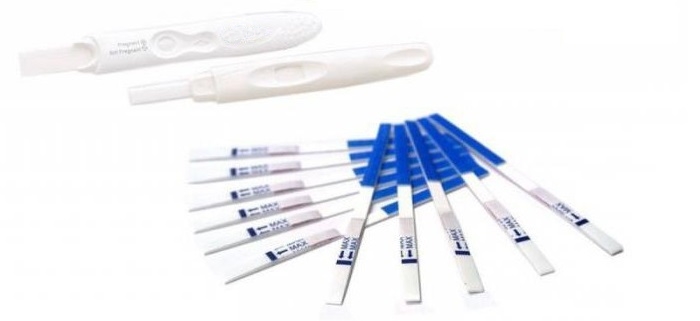 УЗД-мониторингЭто самый точный способ подтвердить овуляцию. УЗД-контроль проводится 3-5 раз в первую половину цикла для измерения величины фолликулов ― фолликулометрия. И после разрыва доминантного фолликула — для определения овуляторной жидкости и желтого тела, что подтверждает овуляцию.Плюсы:возможность предугадать овуляцию с точностью до 6-12 часовподтвердить, что фолликул проовулировал.Минусы:дорогонужно несколько раз навещать диагностический центрзатрата времени.Удачное завершение прегравидарной подготовкиПрегравидарная подготовка считается удачной, если вы держите в руках положительный тест на беременность. Теперь остается довести все до логического конца. Окончательный этап ― это ранее подтверждение беременности, скрининнговые тесты, биохимическая диагностика и узд-мониторинг. Это поможет сохранить долгожданную беременность и родить чудного малыша.